Фототаблица к акту обследования от 13.08.2019 о выявлении факта установки 
и эксплуатации рекламной конструкции по адресу: г. Сургут, ул. Губкина, 27.Съемка проводилась в 15 часов 44 минут фотоаппаратом CANON 1100D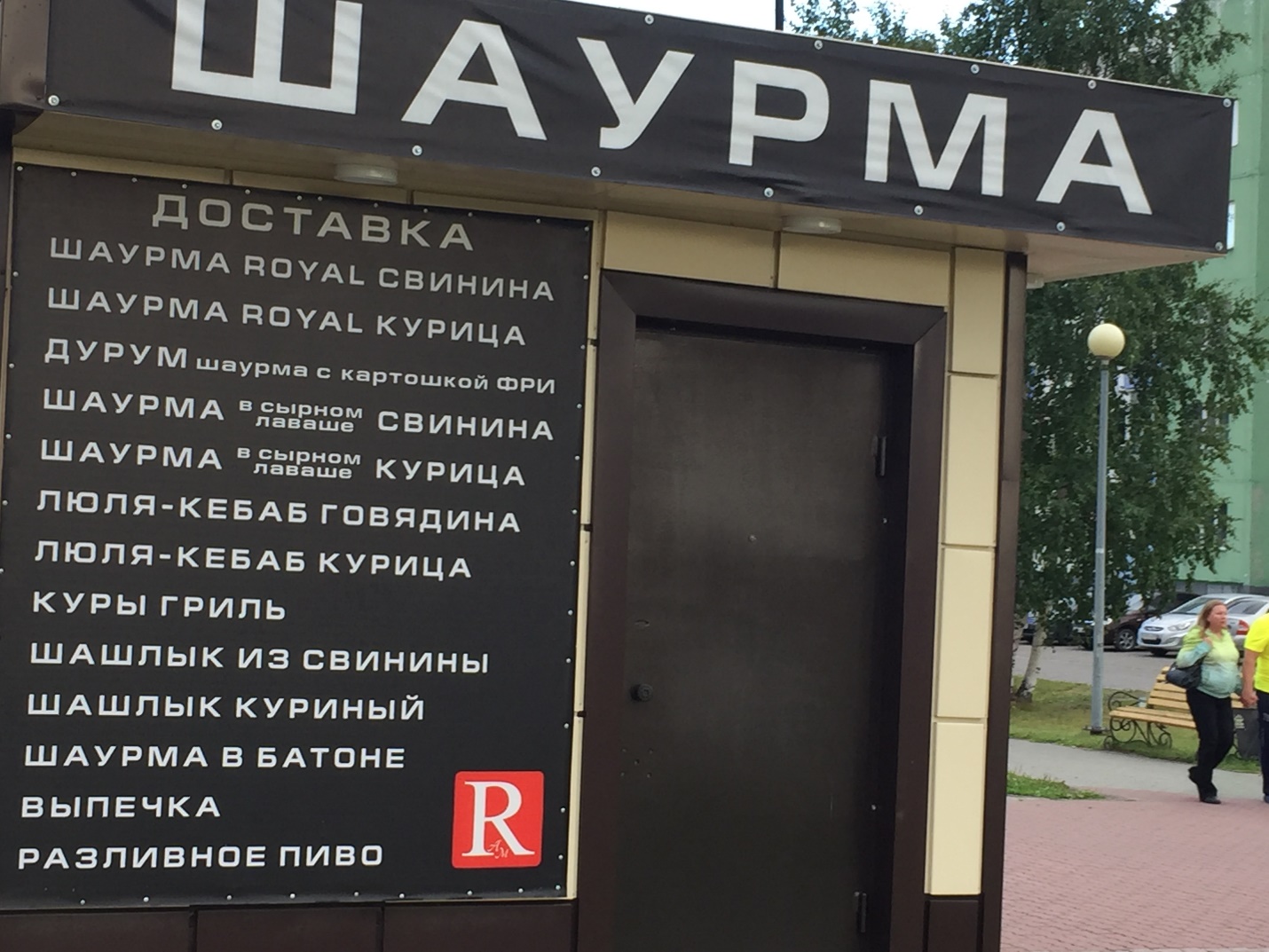 Фото 1Начальник отделаадминистративного контроляСалий Максим Анатольевич